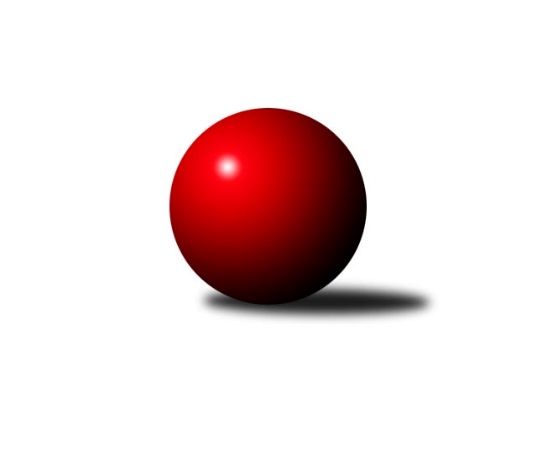 Č.7Ročník 2022/2023	10.5.2024 3. KLM C 2022/2023Statistika 7. kolaTabulka družstev:		družstvo	záp	výh	rem	proh	skore	sety	průměr	body	plné	dorážka	chyby	1.	TJ Unie Hlubina	7	6	1	0	41.0 : 15.0 	(99.5 : 68.5)	3355	13	2249	1106	29.4	2.	TJ Sokol Luhačovice	7	6	0	1	40.0 : 16.0 	(94.0 : 74.0)	3334	12	2223	1111	23	3.	TJ Odry	7	5	1	1	40.0 : 16.0 	(101.5 : 66.5)	3298	11	2211	1087	28.3	4.	TJ Opava	6	3	1	2	26.5 : 21.5 	(72.0 : 72.0)	3260	7	2210	1051	32	5.	TJ Sokol Bohumín	7	3	1	3	27.0 : 29.0 	(85.5 : 82.5)	3186	7	2165	1022	33.4	6.	Sokol Přemyslovice	7	3	1	3	25.0 : 31.0 	(77.0 : 91.0)	3144	7	2138	1007	35.7	7.	KK Šumperk	6	3	0	3	22.0 : 26.0 	(73.5 : 70.5)	3264	6	2207	1056	37.2	8.	KK Zábřeh B	7	2	1	4	25.0 : 31.0 	(80.5 : 87.5)	3275	5	2223	1052	32.7	9.	TJ Spartak Přerov B	7	2	1	4	20.5 : 35.5 	(72.5 : 95.5)	3208	5	2198	1011	34.9	10.	KK Jiskra Rýmařov	7	2	0	5	22.0 : 34.0 	(84.0 : 84.0)	3209	4	2162	1047	33.3	11.	TJ Prostějov	7	1	1	5	22.0 : 34.0 	(77.0 : 91.0)	3213	3	2190	1024	37.3	12.	SKK Ostrava ˝A˝	7	1	0	6	17.0 : 39.0 	(67.0 : 101.0)	3139	2	2135	1003	40.9Tabulka doma:		družstvo	záp	výh	rem	proh	skore	sety	průměr	body	maximum	minimum	1.	TJ Unie Hlubina	4	4	0	0	25.0 : 7.0 	(62.5 : 33.5)	3244	8	3289	3215	2.	TJ Sokol Luhačovice	4	4	0	0	25.0 : 7.0 	(53.0 : 43.0)	3320	8	3345	3275	3.	TJ Sokol Bohumín	4	3	1	0	21.0 : 11.0 	(57.0 : 39.0)	3180	7	3225	3119	4.	Sokol Přemyslovice	4	3	0	1	17.0 : 15.0 	(50.5 : 45.5)	3146	6	3191	3105	5.	TJ Odry	3	2	0	1	16.0 : 8.0 	(40.5 : 31.5)	3435	4	3528	3370	6.	KK Šumperk	3	2	0	1	13.0 : 11.0 	(40.5 : 31.5)	3378	4	3408	3351	7.	KK Jiskra Rýmařov	4	2	0	2	16.0 : 16.0 	(50.5 : 45.5)	3352	4	3396	3310	8.	TJ Spartak Přerov B	4	2	0	2	13.5 : 18.5 	(42.5 : 53.5)	3232	4	3253	3201	9.	KK Zábřeh B	3	1	1	1	13.0 : 11.0 	(35.0 : 37.0)	3206	3	3244	3158	10.	TJ Opava	2	0	1	1	6.0 : 10.0 	(21.5 : 26.5)	3371	1	3391	3350	11.	TJ Prostějov	3	0	1	2	7.0 : 17.0 	(27.5 : 44.5)	3273	1	3370	3197	12.	SKK Ostrava ˝A˝	3	0	0	3	4.0 : 20.0 	(27.0 : 45.0)	3043	0	3096	2999Tabulka venku:		družstvo	záp	výh	rem	proh	skore	sety	průměr	body	maximum	minimum	1.	TJ Odry	4	3	1	0	24.0 : 8.0 	(61.0 : 35.0)	3264	7	3363	3163	2.	TJ Opava	4	3	0	1	20.5 : 11.5 	(50.5 : 45.5)	3233	6	3436	3084	3.	TJ Unie Hlubina	3	2	1	0	16.0 : 8.0 	(37.0 : 35.0)	3393	5	3423	3371	4.	TJ Sokol Luhačovice	3	2	0	1	15.0 : 9.0 	(41.0 : 31.0)	3339	4	3472	3099	5.	KK Šumperk	3	1	0	2	9.0 : 15.0 	(33.0 : 39.0)	3225	2	3398	3120	6.	TJ Prostějov	4	1	0	3	15.0 : 17.0 	(49.5 : 46.5)	3199	2	3321	3105	7.	SKK Ostrava ˝A˝	4	1	0	3	13.0 : 19.0 	(40.0 : 56.0)	3163	2	3221	3073	8.	KK Zábřeh B	4	1	0	3	12.0 : 20.0 	(45.5 : 50.5)	3292	2	3467	3164	9.	Sokol Přemyslovice	3	0	1	2	8.0 : 16.0 	(26.5 : 45.5)	3144	1	3156	3128	10.	TJ Spartak Přerov B	3	0	1	2	7.0 : 17.0 	(30.0 : 42.0)	3201	1	3321	3073	11.	KK Jiskra Rýmařov	3	0	0	3	6.0 : 18.0 	(33.5 : 38.5)	3162	0	3245	3058	12.	TJ Sokol Bohumín	3	0	0	3	6.0 : 18.0 	(28.5 : 43.5)	3188	0	3302	3005Tabulka podzimní části:		družstvo	záp	výh	rem	proh	skore	sety	průměr	body	doma	venku	1.	TJ Unie Hlubina	7	6	1	0	41.0 : 15.0 	(99.5 : 68.5)	3355	13 	4 	0 	0 	2 	1 	0	2.	TJ Sokol Luhačovice	7	6	0	1	40.0 : 16.0 	(94.0 : 74.0)	3334	12 	4 	0 	0 	2 	0 	1	3.	TJ Odry	7	5	1	1	40.0 : 16.0 	(101.5 : 66.5)	3298	11 	2 	0 	1 	3 	1 	0	4.	TJ Opava	6	3	1	2	26.5 : 21.5 	(72.0 : 72.0)	3260	7 	0 	1 	1 	3 	0 	1	5.	TJ Sokol Bohumín	7	3	1	3	27.0 : 29.0 	(85.5 : 82.5)	3186	7 	3 	1 	0 	0 	0 	3	6.	Sokol Přemyslovice	7	3	1	3	25.0 : 31.0 	(77.0 : 91.0)	3144	7 	3 	0 	1 	0 	1 	2	7.	KK Šumperk	6	3	0	3	22.0 : 26.0 	(73.5 : 70.5)	3264	6 	2 	0 	1 	1 	0 	2	8.	KK Zábřeh B	7	2	1	4	25.0 : 31.0 	(80.5 : 87.5)	3275	5 	1 	1 	1 	1 	0 	3	9.	TJ Spartak Přerov B	7	2	1	4	20.5 : 35.5 	(72.5 : 95.5)	3208	5 	2 	0 	2 	0 	1 	2	10.	KK Jiskra Rýmařov	7	2	0	5	22.0 : 34.0 	(84.0 : 84.0)	3209	4 	2 	0 	2 	0 	0 	3	11.	TJ Prostějov	7	1	1	5	22.0 : 34.0 	(77.0 : 91.0)	3213	3 	0 	1 	2 	1 	0 	3	12.	SKK Ostrava ˝A˝	7	1	0	6	17.0 : 39.0 	(67.0 : 101.0)	3139	2 	0 	0 	3 	1 	0 	3Tabulka jarní části:		družstvo	záp	výh	rem	proh	skore	sety	průměr	body	doma	venku	1.	TJ Opava	0	0	0	0	0.0 : 0.0 	(0.0 : 0.0)	0	0 	0 	0 	0 	0 	0 	0 	2.	TJ Prostějov	0	0	0	0	0.0 : 0.0 	(0.0 : 0.0)	0	0 	0 	0 	0 	0 	0 	0 	3.	SKK Ostrava ˝A˝	0	0	0	0	0.0 : 0.0 	(0.0 : 0.0)	0	0 	0 	0 	0 	0 	0 	0 	4.	TJ Spartak Přerov B	0	0	0	0	0.0 : 0.0 	(0.0 : 0.0)	0	0 	0 	0 	0 	0 	0 	0 	5.	Sokol Přemyslovice	0	0	0	0	0.0 : 0.0 	(0.0 : 0.0)	0	0 	0 	0 	0 	0 	0 	0 	6.	TJ Sokol Bohumín	0	0	0	0	0.0 : 0.0 	(0.0 : 0.0)	0	0 	0 	0 	0 	0 	0 	0 	7.	KK Jiskra Rýmařov	0	0	0	0	0.0 : 0.0 	(0.0 : 0.0)	0	0 	0 	0 	0 	0 	0 	0 	8.	KK Šumperk	0	0	0	0	0.0 : 0.0 	(0.0 : 0.0)	0	0 	0 	0 	0 	0 	0 	0 	9.	TJ Sokol Luhačovice	0	0	0	0	0.0 : 0.0 	(0.0 : 0.0)	0	0 	0 	0 	0 	0 	0 	0 	10.	TJ Unie Hlubina	0	0	0	0	0.0 : 0.0 	(0.0 : 0.0)	0	0 	0 	0 	0 	0 	0 	0 	11.	TJ Odry	0	0	0	0	0.0 : 0.0 	(0.0 : 0.0)	0	0 	0 	0 	0 	0 	0 	0 	12.	KK Zábřeh B	0	0	0	0	0.0 : 0.0 	(0.0 : 0.0)	0	0 	0 	0 	0 	0 	0 	0 Zisk bodů pro družstvo:		jméno hráče	družstvo	body	zápasy	v %	dílčí body	sety	v %	1.	Martin Pavič 	TJ Odry  	7	/	7	(100%)	19	/	28	(68%)	2.	Přemysl Žáček 	TJ Unie Hlubina 	6	/	6	(100%)	17	/	24	(71%)	3.	Aleš Kohutek 	TJ Sokol Bohumín  	6	/	7	(86%)	20	/	28	(71%)	4.	Tomáš Molek 	TJ Sokol Luhačovice 	6	/	7	(86%)	19	/	28	(68%)	5.	Michal Pavič 	TJ Odry  	6	/	7	(86%)	18.5	/	28	(66%)	6.	Gustav Vojtek 	KK Šumperk 	5	/	5	(100%)	17	/	20	(85%)	7.	Filip Lekeš 	TJ Sokol Luhačovice 	5	/	5	(100%)	15	/	20	(75%)	8.	Radek Grulich 	Sokol Přemyslovice  	5	/	6	(83%)	18	/	24	(75%)	9.	Jan Žídek 	TJ Unie Hlubina 	5	/	6	(83%)	16	/	24	(67%)	10.	Vratislav Kunc 	TJ Sokol Luhačovice 	5	/	6	(83%)	14.5	/	24	(60%)	11.	Jiří Konečný 	TJ Sokol Luhačovice 	5	/	6	(83%)	14.5	/	24	(60%)	12.	Jan Pernica 	TJ Prostějov  	5	/	6	(83%)	14	/	24	(58%)	13.	Lukáš Horňák 	KK Zábřeh B 	5	/	7	(71%)	18.5	/	28	(66%)	14.	Petr Dvorský 	TJ Odry  	5	/	7	(71%)	16.5	/	28	(59%)	15.	Martin Marek 	TJ Unie Hlubina 	5	/	7	(71%)	16.5	/	28	(59%)	16.	Antonín Sochor 	KK Jiskra Rýmařov  	5	/	7	(71%)	16	/	28	(57%)	17.	Petr Holas 	SKK Ostrava ˝A˝ 	5	/	7	(71%)	16	/	28	(57%)	18.	Josef Sitta 	KK Zábřeh B 	5	/	7	(71%)	15.5	/	28	(55%)	19.	Marek Frydrych 	TJ Odry  	4	/	5	(80%)	15.5	/	20	(78%)	20.	Karel Chlevišťan 	TJ Odry  	4	/	5	(80%)	13	/	20	(65%)	21.	Petr Bracek 	TJ Opava  	4	/	6	(67%)	16	/	24	(67%)	22.	Luděk Slanina 	TJ Opava  	4	/	6	(67%)	14	/	24	(58%)	23.	Ondřej Gajdičiar 	TJ Odry  	4	/	6	(67%)	14	/	24	(58%)	24.	Michal Laga 	TJ Unie Hlubina 	4	/	7	(57%)	15	/	28	(54%)	25.	Milan Šula 	KK Zábřeh B 	4	/	7	(57%)	15	/	28	(54%)	26.	Jaroslav Tezzele 	KK Jiskra Rýmařov  	4	/	7	(57%)	14.5	/	28	(52%)	27.	Pavel Močár 	Sokol Přemyslovice  	4	/	7	(57%)	14	/	28	(50%)	28.	Stanislav Sliwka 	TJ Sokol Bohumín  	4	/	7	(57%)	13.5	/	28	(48%)	29.	Vladimír Mánek 	TJ Spartak Přerov B 	3.5	/	5	(70%)	13	/	20	(65%)	30.	Milan Kanda 	TJ Spartak Přerov B 	3	/	4	(75%)	9	/	16	(56%)	31.	Tomáš Pěnička 	KK Zábřeh B 	3	/	5	(60%)	9.5	/	20	(48%)	32.	Miroslav Znojil 	TJ Prostějov  	3	/	5	(60%)	8	/	20	(40%)	33.	Ladislav Stárek 	KK Jiskra Rýmařov  	3	/	6	(50%)	13	/	24	(54%)	34.	Karel Zubalík 	TJ Prostějov  	3	/	6	(50%)	13	/	24	(54%)	35.	Václav Kovařík 	TJ Prostějov  	3	/	6	(50%)	12.5	/	24	(52%)	36.	Jiří Trnka 	SKK Ostrava ˝A˝ 	3	/	6	(50%)	10	/	24	(42%)	37.	Michal Bezruč 	TJ Unie Hlubina 	2	/	2	(100%)	7	/	8	(88%)	38.	Petr Basta 	TJ Unie Hlubina 	2	/	2	(100%)	6	/	8	(75%)	39.	Petr Kuttler 	TJ Sokol Bohumín  	2	/	3	(67%)	8	/	12	(67%)	40.	Lukáš Modlitba 	TJ Sokol Bohumín  	2	/	4	(50%)	10	/	16	(63%)	41.	Michal Blažek 	TJ Opava  	2	/	4	(50%)	9	/	16	(56%)	42.	Pavel Marek 	TJ Unie Hlubina 	2	/	4	(50%)	9	/	16	(56%)	43.	Michal Loučka 	TJ Spartak Přerov B 	2	/	4	(50%)	9	/	16	(56%)	44.	Miroslav Hvozdenský 	TJ Sokol Luhačovice 	2	/	4	(50%)	9	/	16	(56%)	45.	Martin Rédr 	TJ Spartak Přerov B 	2	/	4	(50%)	6	/	16	(38%)	46.	Max Trunečka 	TJ Prostějov  	2	/	5	(40%)	10.5	/	20	(53%)	47.	František Habrman 	KK Šumperk 	2	/	5	(40%)	10	/	20	(50%)	48.	Petr Wolf 	TJ Opava  	2	/	5	(40%)	9.5	/	20	(48%)	49.	Maciej Basista 	TJ Opava  	2	/	5	(40%)	9	/	20	(45%)	50.	Miroslav Smrčka 	KK Šumperk 	2	/	5	(40%)	9	/	20	(45%)	51.	Libor Daňa 	TJ Spartak Přerov B 	2	/	5	(40%)	8	/	20	(40%)	52.	Karol Nitka 	TJ Sokol Bohumín  	2	/	5	(40%)	8	/	20	(40%)	53.	Milan Jahn 	TJ Opava  	2	/	5	(40%)	7.5	/	20	(38%)	54.	Miroslav Složil 	SKK Ostrava ˝A˝ 	2	/	5	(40%)	5	/	20	(25%)	55.	Eduard Tomek 	Sokol Přemyslovice  	2	/	6	(33%)	14	/	24	(58%)	56.	Jaromír Rabenseifner 	KK Šumperk 	2	/	6	(33%)	13.5	/	24	(56%)	57.	Pavel Heinisch 	KK Šumperk 	2	/	6	(33%)	11	/	24	(46%)	58.	Aleš Čapka 	TJ Prostějov  	2	/	6	(33%)	10	/	24	(42%)	59.	Rostislav Biolek 	KK Šumperk 	2	/	6	(33%)	10	/	24	(42%)	60.	Michal Blinka 	SKK Ostrava ˝A˝ 	2	/	6	(33%)	8	/	24	(33%)	61.	Petr Chlachula 	KK Jiskra Rýmařov  	2	/	7	(29%)	13	/	28	(46%)	62.	Miroslav Pytel 	SKK Ostrava ˝A˝ 	2	/	7	(29%)	13	/	28	(46%)	63.	Fridrich Péli 	TJ Sokol Bohumín  	2	/	7	(29%)	10	/	28	(36%)	64.	Michal Oščádal 	Sokol Přemyslovice  	1	/	1	(100%)	4	/	4	(100%)	65.	Pavel Konštacký 	KK Jiskra Rýmařov  	1	/	1	(100%)	3	/	4	(75%)	66.	Vojtěch Zaškolný 	TJ Sokol Bohumín  	1	/	1	(100%)	3	/	4	(75%)	67.	Petr Kudláček 	TJ Sokol Luhačovice 	1	/	1	(100%)	2	/	4	(50%)	68.	Lukáš Vybíral 	Sokol Přemyslovice  	1	/	1	(100%)	2	/	4	(50%)	69.	Milan Žáček 	TJ Sokol Luhačovice 	1	/	2	(50%)	4	/	8	(50%)	70.	Jiří Koloděj 	SKK Ostrava ˝A˝ 	1	/	2	(50%)	4	/	8	(50%)	71.	Jiří Martinů 	TJ Sokol Luhačovice 	1	/	2	(50%)	3	/	8	(38%)	72.	Jaroslav Vymazal 	KK Šumperk 	1	/	2	(50%)	3	/	8	(38%)	73.	Miroslav Stuchlík 	TJ Opava  	1	/	2	(50%)	3	/	8	(38%)	74.	Tomáš Valíček 	TJ Opava  	1	/	2	(50%)	2	/	8	(25%)	75.	Martin Holas 	TJ Spartak Přerov B 	1	/	3	(33%)	5.5	/	12	(46%)	76.	Roman Honl 	TJ Sokol Bohumín  	1	/	3	(33%)	5	/	12	(42%)	77.	Libor Krejčí 	KK Zábřeh B 	1	/	3	(33%)	5	/	12	(42%)	78.	Daniel Ševčík st.	TJ Odry  	1	/	3	(33%)	5	/	12	(42%)	79.	Petr Vácha 	TJ Spartak Přerov B 	1	/	3	(33%)	4.5	/	12	(38%)	80.	Zdeněk Macháček 	TJ Spartak Přerov B 	1	/	3	(33%)	4	/	12	(33%)	81.	Libor Slezák 	TJ Sokol Luhačovice 	1	/	3	(33%)	3	/	12	(25%)	82.	Michal Davidík 	KK Jiskra Rýmařov  	1	/	4	(25%)	7	/	16	(44%)	83.	Karel Máčalík 	TJ Sokol Luhačovice 	1	/	4	(25%)	7	/	16	(44%)	84.	Jiří Šoupal 	Sokol Přemyslovice  	1	/	5	(20%)	9.5	/	20	(48%)	85.	Tomáš Fraus 	Sokol Přemyslovice  	1	/	5	(20%)	7	/	20	(35%)	86.	Michal Kolář 	Sokol Přemyslovice  	1	/	5	(20%)	3.5	/	20	(18%)	87.	Vojtěch Venclík 	TJ Spartak Přerov B 	1	/	6	(17%)	10.5	/	24	(44%)	88.	Ladislav Janáč 	KK Jiskra Rýmařov  	1	/	6	(17%)	10.5	/	24	(44%)	89.	Jan Körner 	KK Zábřeh B 	1	/	6	(17%)	9	/	24	(38%)	90.	Bronislav Diviš 	TJ Prostějov  	1	/	6	(17%)	7	/	24	(29%)	91.	Svatopluk Kříž 	TJ Opava  	0.5	/	1	(50%)	2	/	4	(50%)	92.	Petr Charník 	KK Jiskra Rýmařov  	0	/	1	(0%)	1	/	4	(25%)	93.	Miroslav Štěpán 	KK Zábřeh B 	0	/	1	(0%)	1	/	4	(25%)	94.	Stanislav Ovšák 	TJ Odry  	0	/	1	(0%)	0	/	4	(0%)	95.	Miroslav Ondrouch 	Sokol Přemyslovice  	0	/	1	(0%)	0	/	4	(0%)	96.	Jan Zaškolný 	TJ Sokol Bohumín  	0	/	2	(0%)	4	/	8	(50%)	97.	Vladimír Korta 	SKK Ostrava ˝A˝ 	0	/	2	(0%)	3	/	8	(38%)	98.	Zdeněk Švub 	KK Zábřeh B 	0	/	2	(0%)	2	/	8	(25%)	99.	Tomáš Chárník 	KK Jiskra Rýmařov  	0	/	2	(0%)	2	/	8	(25%)	100.	Tomáš Ondráček 	KK Zábřeh B 	0	/	2	(0%)	2	/	8	(25%)	101.	Michal Zatyko 	TJ Unie Hlubina 	0	/	3	(0%)	6	/	12	(50%)	102.	Jan Pavlosek 	SKK Ostrava ˝A˝ 	0	/	3	(0%)	4	/	12	(33%)	103.	Radek Foltýn 	SKK Ostrava ˝A˝ 	0	/	3	(0%)	2	/	12	(17%)	104.	Jiří Kohoutek 	TJ Spartak Přerov B 	0	/	3	(0%)	2	/	12	(17%)	105.	Jan Sedláček 	Sokol Přemyslovice  	0	/	4	(0%)	5	/	16	(31%)Průměry na kuželnách:		kuželna	průměr	plné	dorážka	chyby	výkon na hráče	1.	TJ Odry, 1-4	3387	2263	1124	28.3	(564.6)	2.	KK Šumperk, 1-4	3357	2271	1085	37.0	(559.6)	3.	TJ Opava, 1-4	3355	2246	1109	29.5	(559.2)	4.	KK Jiskra Rýmařov, 1-4	3343	2252	1090	33.0	(557.2)	5.	TJ  Prostějov, 1-4	3335	2249	1086	32.7	(555.9)	6.	TJ Sokol Luhačovice, 1-4	3269	2200	1068	27.6	(544.9)	7.	TJ Spartak Přerov, 1-6	3253	2194	1058	28.4	(542.3)	8.	KK Zábřeh, 1-4	3194	2165	1029	30.2	(532.4)	9.	TJ Sokol Bohumín, 1-4	3141	2143	998	40.8	(523.6)	10.	TJ VOKD Poruba, 1-4	3137	2136	1000	39.0	(522.8)	11.	Sokol Přemyslovice, 1-4	3127	2112	1015	31.1	(521.3)Nejlepší výkony na kuželnách:TJ Odry, 1-4TJ Odry 	3528	3. kolo	Jaromír Rabenseifner 	KK Šumperk	601	5. koloTJ Odry 	3408	1. kolo	Marek Frydrych 	TJ Odry 	600	5. koloKK Šumperk	3398	5. kolo	Karel Chlevišťan 	TJ Odry 	597	1. koloTJ Odry 	3370	5. kolo	Lukáš Horňák 	KK Zábřeh B	596	3. koloKK Zábřeh B	3320	3. kolo	Petr Dvorský 	TJ Odry 	595	3. koloTJ Sokol Bohumín 	3302	1. kolo	Michal Pavič 	TJ Odry 	594	3. kolo		. kolo	Karel Chlevišťan 	TJ Odry 	594	3. kolo		. kolo	Gustav Vojtek 	KK Šumperk	586	5. kolo		. kolo	Ondřej Gajdičiar 	TJ Odry 	583	3. kolo		. kolo	Petr Dvorský 	TJ Odry 	583	1. koloKK Šumperk, 1-4KK Zábřeh B	3467	1. kolo	Gustav Vojtek 	KK Šumperk	618	1. koloKK Šumperk	3408	6. kolo	Pavel Heinisch 	KK Šumperk	617	6. koloKK Šumperk	3376	4. kolo	Vladimír Mánek 	TJ Spartak Přerov B	601	6. koloKK Šumperk	3351	1. kolo	Libor Krejčí 	KK Zábřeh B	598	1. koloTJ Spartak Přerov B	3321	6. kolo	Martin Rédr 	TJ Spartak Přerov B	596	6. koloSKK Ostrava ˝A˝	3221	4. kolo	František Habrman 	KK Šumperk	591	6. kolo		. kolo	Lukáš Horňák 	KK Zábřeh B	587	1. kolo		. kolo	Rostislav Biolek 	KK Šumperk	580	4. kolo		. kolo	Miroslav Smrčka 	KK Šumperk	580	4. kolo		. kolo	Jan Körner 	KK Zábřeh B	578	1. koloTJ Opava, 1-4TJ Sokol Luhačovice	3472	6. kolo	Tomáš Molek 	TJ Sokol Luhačovice	602	6. koloTJ Opava 	3391	6. kolo	Vratislav Kunc 	TJ Sokol Luhačovice	594	6. koloTJ Opava 	3387	2. kolo	Petr Bracek 	TJ Opava 	592	2. koloTJ Opava 	3350	4. kolo	Miroslav Hvozdenský 	TJ Sokol Luhačovice	589	6. koloTJ Odry 	3323	4. kolo	Ondřej Gajdičiar 	TJ Odry 	587	4. koloKK Šumperk	3208	2. kolo	Martin Macas 	KK Šumperk	586	2. kolo		. kolo	Petr Bracek 	TJ Opava 	584	6. kolo		. kolo	Tomáš Valíček 	TJ Opava 	581	2. kolo		. kolo	Michal Blažek 	TJ Opava 	580	6. kolo		. kolo	Petr Wolf 	TJ Opava 	578	6. koloKK Jiskra Rýmařov, 1-4TJ Opava 	3436	7. kolo	Petr Bracek 	TJ Opava 	632	7. koloTJ Unie Hlubina	3423	3. kolo	Jaroslav Tezzele 	KK Jiskra Rýmařov 	616	7. koloKK Jiskra Rýmařov 	3396	7. kolo	Ladislav Stárek 	KK Jiskra Rýmařov 	607	2. koloKK Jiskra Rýmařov 	3379	3. kolo	Martin Marek 	TJ Unie Hlubina	605	3. koloKK Jiskra Rýmařov 	3323	5. kolo	Luděk Slanina 	TJ Opava 	591	7. koloTJ Prostějov 	3321	5. kolo	Přemysl Žáček 	TJ Unie Hlubina	590	3. koloKK Jiskra Rýmařov 	3310	2. kolo	Antonín Sochor 	KK Jiskra Rýmařov 	588	5. koloSokol Přemyslovice 	3156	2. kolo	Jaroslav Tezzele 	KK Jiskra Rýmařov 	584	3. kolo		. kolo	Jaroslav Tezzele 	KK Jiskra Rýmařov 	584	5. kolo		. kolo	Antonín Sochor 	KK Jiskra Rýmařov 	577	7. koloTJ  Prostějov, 1-4TJ Sokol Luhačovice	3445	4. kolo	Jan Pernica 	TJ Prostějov 	597	6. koloTJ Unie Hlubina	3384	6. kolo	Filip Lekeš 	TJ Sokol Luhačovice	597	4. koloTJ Prostějov 	3370	6. kolo	Tomáš Molek 	TJ Sokol Luhačovice	594	4. koloTJ Odry 	3363	2. kolo	Jan Pernica 	TJ Prostějov 	590	2. koloTJ Prostějov 	3253	4. kolo	Jiří Konečný 	TJ Sokol Luhačovice	586	4. koloTJ Prostějov 	3197	2. kolo	Michal Bezruč 	TJ Unie Hlubina	585	6. kolo		. kolo	Aleš Čapka 	TJ Prostějov 	584	4. kolo		. kolo	Jiří Martinů 	TJ Sokol Luhačovice	584	4. kolo		. kolo	Michal Laga 	TJ Unie Hlubina	583	6. kolo		. kolo	Marek Frydrych 	TJ Odry 	580	2. koloTJ Sokol Luhačovice, 1-4TJ Sokol Luhačovice	3345	3. kolo	Tomáš Molek 	TJ Sokol Luhačovice	611	3. koloTJ Sokol Luhačovice	3330	1. kolo	Filip Lekeš 	TJ Sokol Luhačovice	589	3. koloTJ Sokol Luhačovice	3328	7. kolo	Filip Lekeš 	TJ Sokol Luhačovice	574	1. koloTJ Sokol Luhačovice	3275	5. kolo	Milan Šula 	KK Zábřeh B	572	5. koloTJ Sokol Bohumín 	3258	3. kolo	Jiří Konečný 	TJ Sokol Luhačovice	572	7. koloKK Jiskra Rýmařov 	3245	1. kolo	Tomáš Molek 	TJ Sokol Luhačovice	569	7. koloKK Zábřeh B	3217	5. kolo	Roman Honl 	TJ Sokol Bohumín 	566	3. koloKK Šumperk	3158	7. kolo	Vratislav Kunc 	TJ Sokol Luhačovice	565	7. kolo		. kolo	Tomáš Molek 	TJ Sokol Luhačovice	565	1. kolo		. kolo	Miroslav Smrčka 	KK Šumperk	564	7. koloTJ Spartak Přerov, 1-6TJ Unie Hlubina	3371	1. kolo	Martin Marek 	TJ Unie Hlubina	597	1. koloTJ Opava 	3302	5. kolo	Michal Blinka 	SKK Ostrava ˝A˝	597	7. koloTJ Spartak Přerov B	3253	7. kolo	Milan Kanda 	TJ Spartak Přerov B	587	5. koloTJ Spartak Přerov B	3252	3. kolo	Michal Loučka 	TJ Spartak Přerov B	586	7. koloTJ Prostějov 	3233	3. kolo	Petr Bracek 	TJ Opava 	585	5. koloTJ Spartak Přerov B	3220	5. kolo	Přemysl Žáček 	TJ Unie Hlubina	583	1. koloTJ Spartak Přerov B	3201	1. kolo	Libor Daňa 	TJ Spartak Přerov B	580	3. koloSKK Ostrava ˝A˝	3197	7. kolo	Petr Wolf 	TJ Opava 	577	5. kolo		. kolo	Michal Laga 	TJ Unie Hlubina	572	1. kolo		. kolo	Vladimír Mánek 	TJ Spartak Přerov B	571	7. koloKK Zábřeh, 1-4KK Zábřeh B	3244	6. kolo	Lukáš Horňák 	KK Zábřeh B	582	4. koloKK Zábřeh B	3217	4. kolo	Milan Šula 	KK Zábřeh B	573	4. koloTJ Spartak Přerov B	3208	4. kolo	Josef Sitta 	KK Zábřeh B	566	2. koloKK Jiskra Rýmařov 	3182	6. kolo	Milan Šula 	KK Zábřeh B	565	6. koloSKK Ostrava ˝A˝	3159	2. kolo	Josef Sitta 	KK Zábřeh B	564	6. koloKK Zábřeh B	3158	2. kolo	Josef Sitta 	KK Zábřeh B	560	4. kolo		. kolo	Lukáš Horňák 	KK Zábřeh B	559	2. kolo		. kolo	Ladislav Stárek 	KK Jiskra Rýmařov 	557	6. kolo		. kolo	Petr Chlachula 	KK Jiskra Rýmařov 	557	6. kolo		. kolo	Martin Holas 	TJ Spartak Přerov B	556	4. koloTJ Sokol Bohumín, 1-4TJ Sokol Bohumín 	3225	7. kolo	Aleš Kohutek 	TJ Sokol Bohumín 	574	7. koloTJ Sokol Bohumín 	3206	2. kolo	Libor Daňa 	TJ Spartak Přerov B	566	2. koloTJ Sokol Bohumín 	3168	4. kolo	Radek Grulich 	Sokol Přemyslovice 	565	6. koloSokol Přemyslovice 	3148	6. kolo	Roman Honl 	TJ Sokol Bohumín 	564	6. koloTJ Prostějov 	3135	7. kolo	Petr Kuttler 	TJ Sokol Bohumín 	560	2. koloTJ Sokol Bohumín 	3119	6. kolo	Miroslav Znojil 	TJ Prostějov 	560	7. koloTJ Spartak Přerov B	3073	2. kolo	Aleš Kohutek 	TJ Sokol Bohumín 	557	4. koloKK Jiskra Rýmařov 	3058	4. kolo	Lukáš Modlitba 	TJ Sokol Bohumín 	555	6. kolo		. kolo	Karol Nitka 	TJ Sokol Bohumín 	544	4. kolo		. kolo	Fridrich Péli 	TJ Sokol Bohumín 	544	7. koloTJ VOKD Poruba, 1-4TJ Unie Hlubina	3289	7. kolo	Michal Laga 	TJ Unie Hlubina	594	4. koloTJ Unie Hlubina	3252	4. kolo	Martin Marek 	TJ Unie Hlubina	581	7. koloTJ Unie Hlubina	3218	5. kolo	Tomáš Molek 	TJ Sokol Luhačovice	576	2. koloTJ Unie Hlubina	3215	2. kolo	Petr Holas 	SKK Ostrava ˝A˝	571	3. koloTJ Odry 	3205	6. kolo	Jan Žídek 	TJ Unie Hlubina	570	7. koloKK Zábřeh B	3164	7. kolo	Aleš Kohutek 	TJ Sokol Bohumín 	567	5. koloSokol Přemyslovice 	3128	4. kolo	Martin Marek 	TJ Unie Hlubina	564	4. koloTJ Opava 	3109	3. kolo	Přemysl Žáček 	TJ Unie Hlubina	560	7. koloTJ Prostějov 	3105	1. kolo	Michal Bezruč 	TJ Unie Hlubina	560	5. koloTJ Sokol Luhačovice	3099	2. kolo	Martin Pavič 	TJ Odry 	559	6. koloSokol Přemyslovice, 1-4Sokol Přemyslovice 	3191	5. kolo	Pavel Močár 	Sokol Přemyslovice 	562	5. koloSokol Přemyslovice 	3163	7. kolo	Petr Holas 	SKK Ostrava ˝A˝	561	5. koloTJ Odry 	3163	7. kolo	Radek Grulich 	Sokol Přemyslovice 	559	7. koloSokol Přemyslovice 	3124	3. kolo	Petr Dvorský 	TJ Odry 	552	7. koloKK Šumperk	3120	3. kolo	Jiří Šoupal 	Sokol Přemyslovice 	552	3. koloSokol Přemyslovice 	3105	1. kolo	Radek Grulich 	Sokol Přemyslovice 	551	1. koloTJ Opava 	3084	1. kolo	Martin Pavič 	TJ Odry 	551	7. koloSKK Ostrava ˝A˝	3073	5. kolo	Jaromír Rabenseifner 	KK Šumperk	546	3. kolo		. kolo	Radek Grulich 	Sokol Přemyslovice 	543	5. kolo		. kolo	Karel Chlevišťan 	TJ Odry 	543	7. koloČetnost výsledků:	7.0 : 1.0	5x	6.0 : 2.0	10x	5.0 : 3.0	9x	4.0 : 4.0	4x	3.0 : 5.0	3x	2.0 : 6.0	7x	1.5 : 6.5	1x	1.0 : 7.0	2x	0.0 : 8.0	1x